UDA KÄRCHER GROUP  |  FRONT-LOAD AUTOMATIC AQUEOUS PARTS WASHERSTHE SIMPLECHOICE FORCLEANING.Rugged, high-capacity Automatic Parts Washers use pressurized hot water and specialized industrial detergents to safely blast away dirt, grease and grime while you’re doing more productive work. Whether the parts you’re cleaning are big or small, wide or narrow, heavy or lightweight, we have the automatic parts washer ideal for the job. With load capacities ranging from 500 to 5,000 lbs. and a space saving footprint, our front-load models are the simple solution for your parts cleaning applications.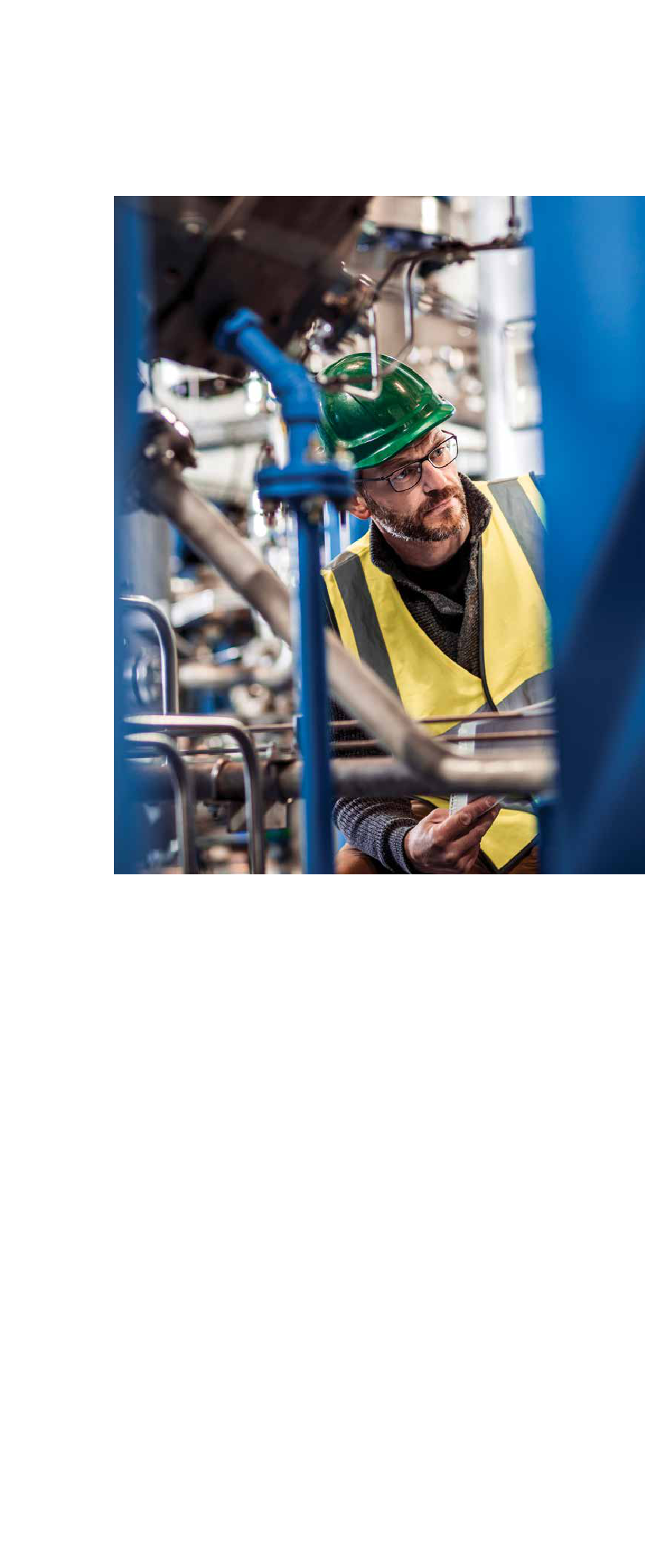 Simple PerformanceOur company specializes exclusively in parts washers and accessories. Our parts washers effectively clean a variety of parts made of metal, plastic and even rubber. These systems are capable of cleaning small parts to large assemblies, limited only by the size of the cabinet itself and are especially effective in removing petroleum products, dirt carbon, and metal shavings. You can count on us to be the innovators in parts washers. The bottom line is you not only get top performance, you get more standard features and options than with any other brand.Simply AutomaticWhy waste time cleaning parts manually? With a parts washer, you simply load the parts, close the roll-in door and push start. A single one of our parts washers can typically support three to four technicians or mechanics who would otherwise spend hours washing parts by hand exposed to harmful solvents. Our parts washers allow them to concentrate on jobs that produce income, which means your parts washer could pay for itself in a year or less.Environmentally Friendly, Safe To Use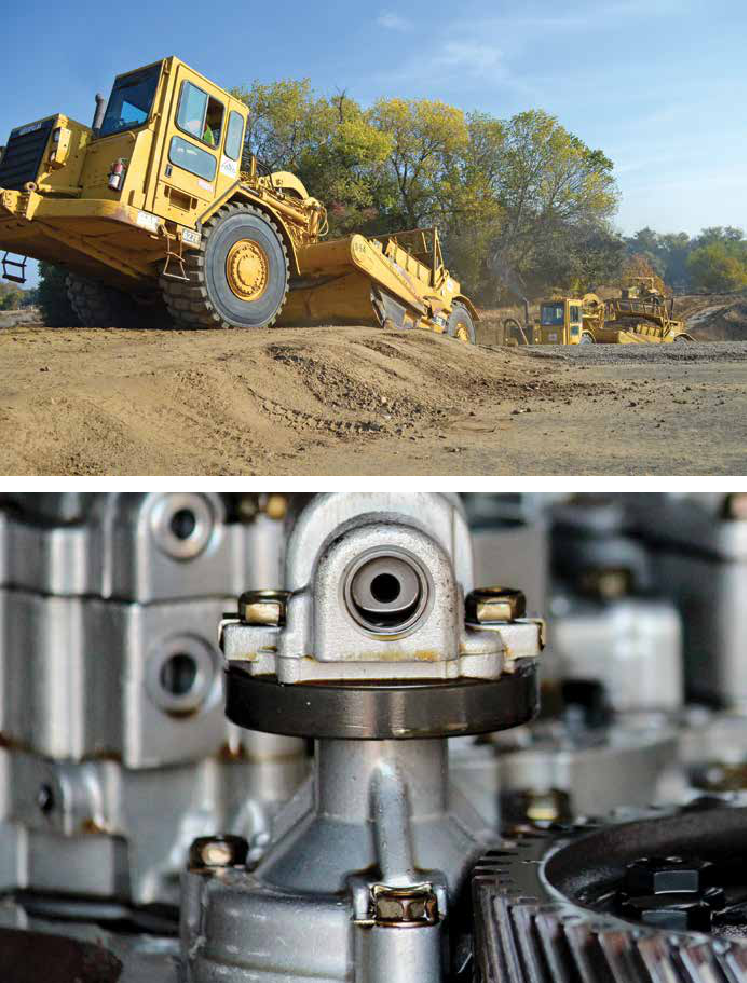 Solvents are a thing of the past. Parts washers are based on safe aqueous cleaning, so you eliminate the potential health hazards and disposal problems related to solvent use.Nationwide SupportWhen you buy a parts washer from us, you’re assured of timely, professional service and support through our national network of distributors. They can provide you expert advice and support because they specialize exclusively in parts-washing equipment and supplies.Specialized DetergentsOur detergents are designed specifically for use in our parts washers. We carefully design, blend and manufacture our own detergents to ensure they outperform all other parts cleaning detergents in the industry.Global Cleaning LeaderKärcher is recognized globally as a leader in cleaning solutions. In North America, Cuda Kärcher Group automatic parts washers deliver effective, time-saving solutions for professionals.3FRONT-LOAD AUTOMATIC AQUEOUS PARTS WASHERS | FEATURES & BENEFITS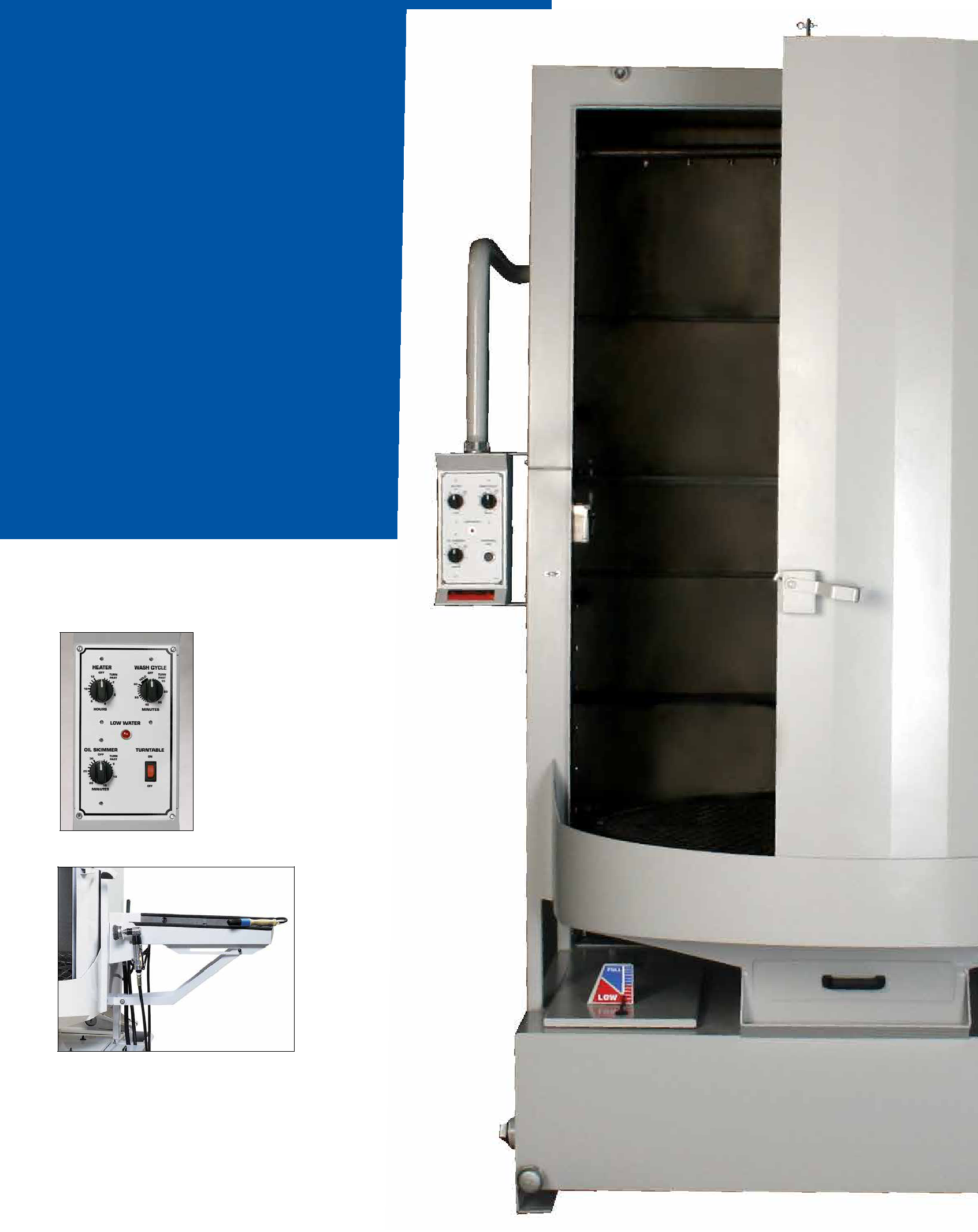 SIMPLY EFFICIENTOur lineof automatic aqueous partswashers has provided a safe andtime-saving cleaning solution forthousands of repair shops andother businesses for over 25 years.The many standard and optionalfeatures available with your Cudaare all designed to save you timeand money.Control panel (all models) includes low-water indicatorlight, oil skimmer, heater & wash-cycle timers and turntable ON/OFF switch.Optional deluxe kit (all models) includes a fold-down detail tray, a detail brush that aids in cleaning those delicate or lightly soiled parts and a pneumatic power brush for those pieces that need cleaning attention. A dedicated sump (see below) also is part of the optional Deluxe Kit.4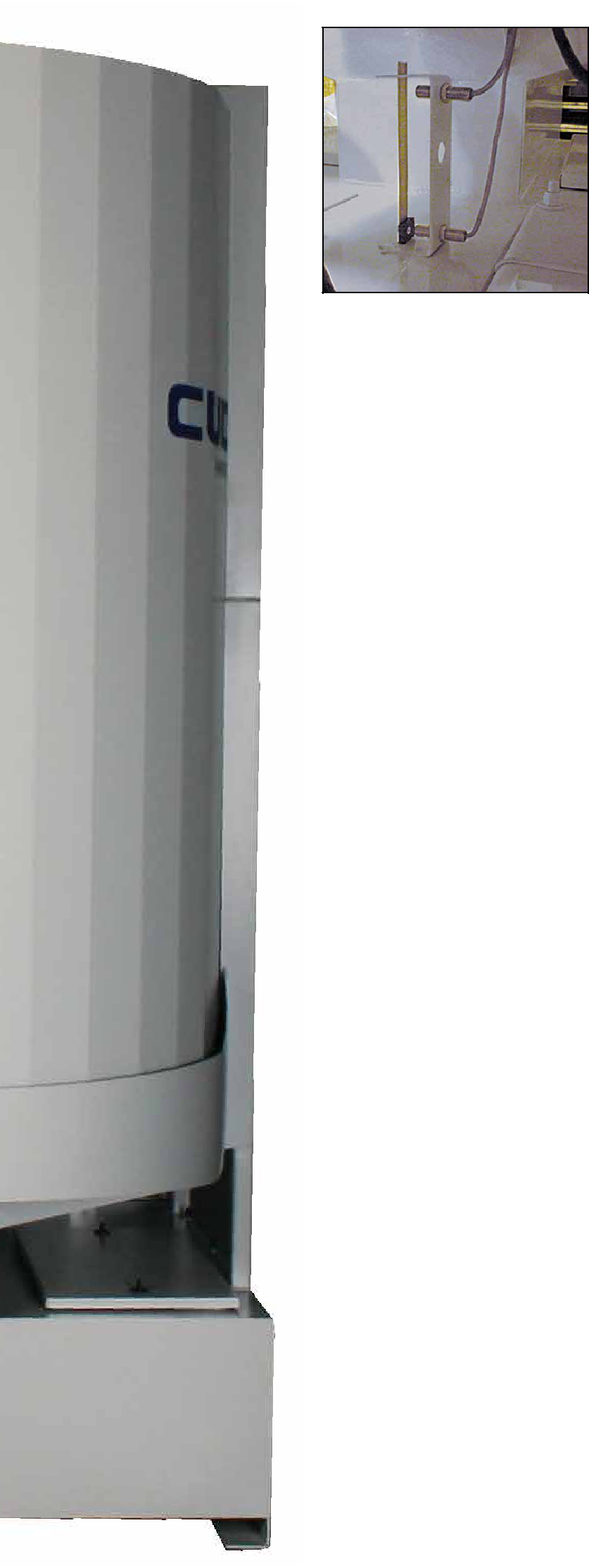 Automatic low-water shutoff (standard all models) enhances safety and protects heating element by automatically turning the unit off if the water level drops too low.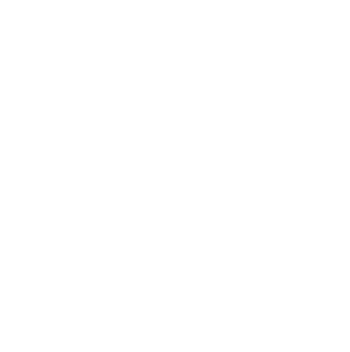 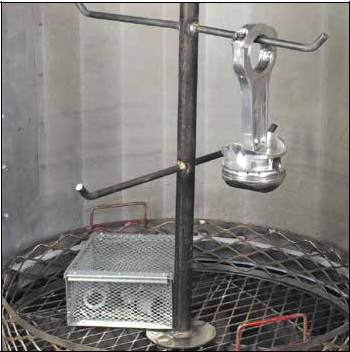 Optional drop-in parts tree slips into a recessed pocket of the turntable. Preferred package also includes small parts basket, containment ring and oil drain container.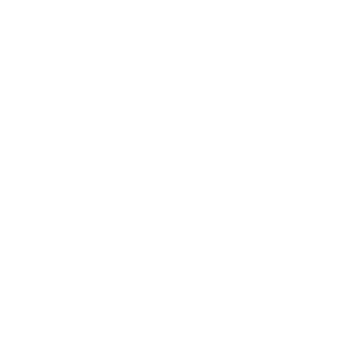 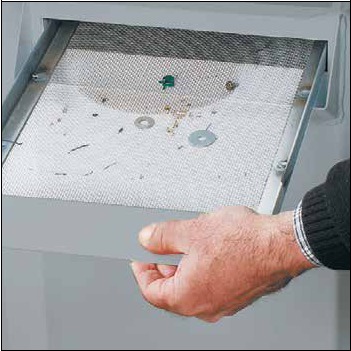 Removable debris screen (standard all models) prevents small particles and loose parts from entering the cleaning solution, ensuring blockage-free spray-nozzle operation.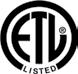 Recessed entry allows easy-access to the entire wash area and minimizes stooping and lifting when loading heavy, awkward parts for cleaning.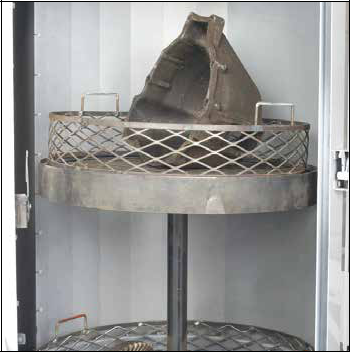 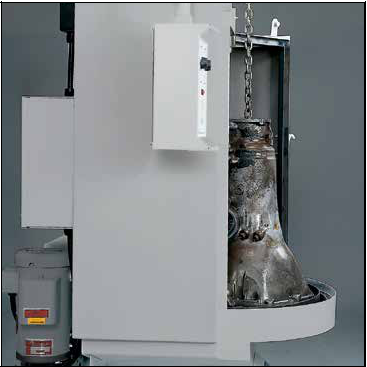 Optional two-tier turntable adds second level parts containment for greater parts washing capacity.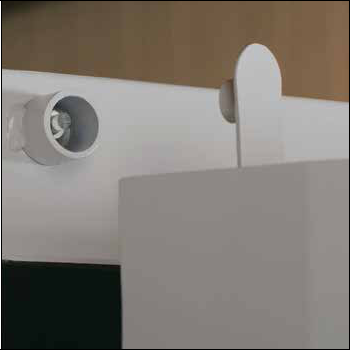 Door safety switch protects the operator from hot water spray if roll-in door is opened.Optional dedicated sump is part of the deluxe kit and is completely independent of the main sump so it can be filled with any type of cleaning solution.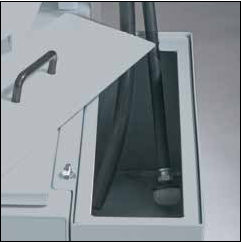 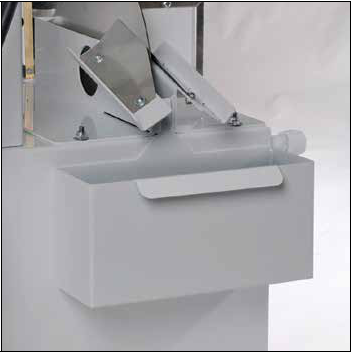 Built-in oil skimmer (standard all models) and optional oil drain container removes & collects oil from cleaning solution in sump.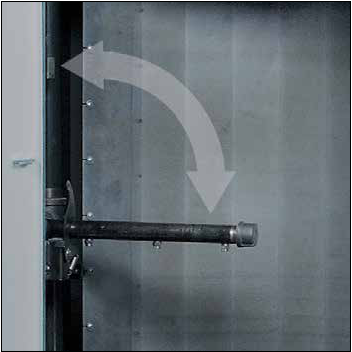 Retractable intermediate spray arm rotates down to clean small parts with or without the optional double-basket.Designed for Safety, all models are ETL-Certified to the UL-73 standards. The ETL certification is proof that your Cuda has been independently tested and is in compliance to North American safety standards.5CUDA KÄRCHER GROUP  |  FRONT-LOAD AUTOMATIC AQUEOUS PARTS WASHERS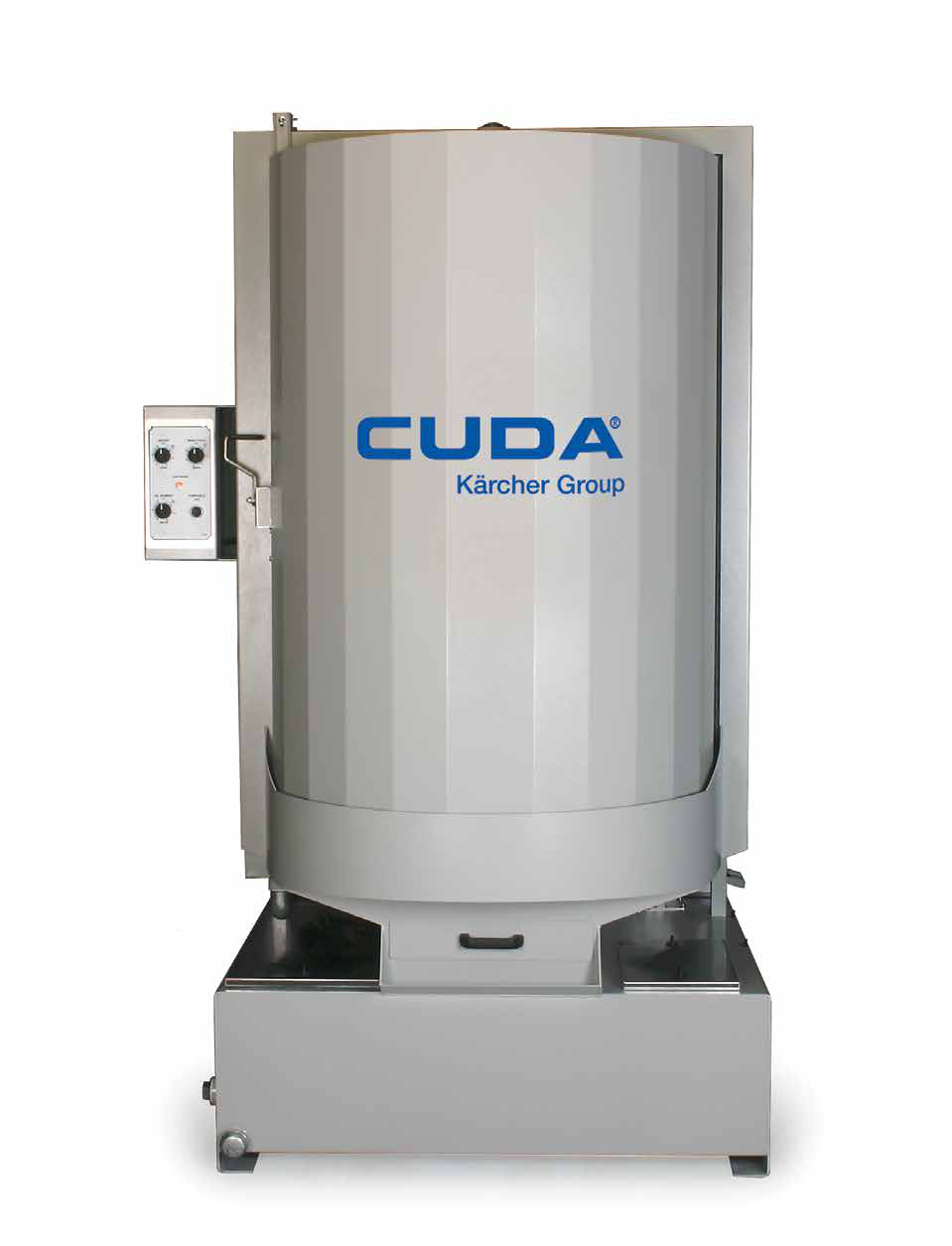 FRONT-LOAD AUTOMATIC PARTS WASHERSYour go to choice whenbigger cleaning is required.Capable of up to 5,000 pounds turntable load capacity, front-load parts washers are easy touse. Completely automatic and solvent-free, these rugged“industrial-sized dishwashers” greatly simplify your partscleaning. Ergonomics and environmental-friendlinessblend nicely in our line of front-load parts washers withturntables located knee-high, control panels chest-high, anda curved, recessed entry that allows for easy loading andun-loading. The unique space saving roll-in door design inour front-load parts washers allow easy access to the washchamber and prevents the wash solution from dripping onthe floor. Seven series are available in a variety of electricalconfigurations. Our front-load parts washers are ideal forany industry cleaning all parts up through even the mostextra-large components.•	Choose from Seven Series Models•	Load Capacity 500 to 5,000 Lbs.•	3 HP to 7.5 HP Vertical, Seal-less Pump•	50 to 200 GPM @ 45 to 50 PSI•	Sump Capacity 40 to 200 Gallons•	208V, 230V, 460V, and 575V Configurations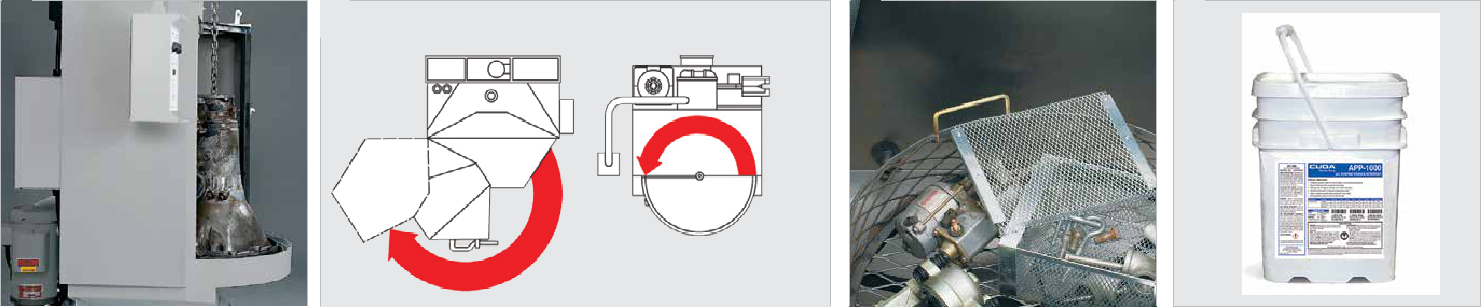 ■■ Easy-access to the entire wash area.■■ Reduces loading difficulty for unwieldy parts.■■ Customize your parts washer to tailor to your specific needs and washing will become the easiest part of the work day.■■ Space saving roll-in door allows easy access to the wash chamber.■■ Prevents wash solution from dripping on the shop floor.TECHNICAL DATA AND EQUIPMENT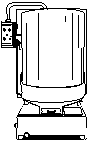 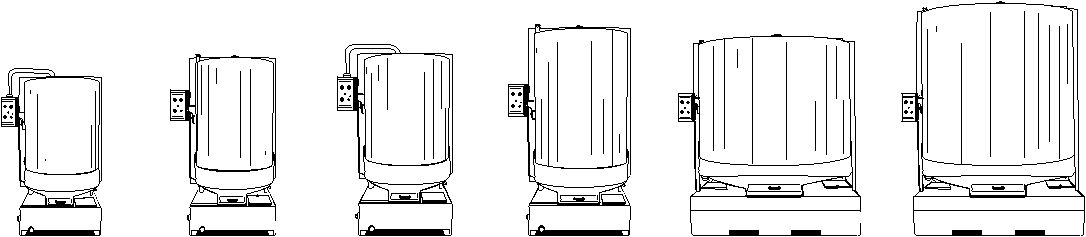 *Load capacity was determined with even weight distribution	**Series also available in stainless steel with standard cast pump.Standard Accessories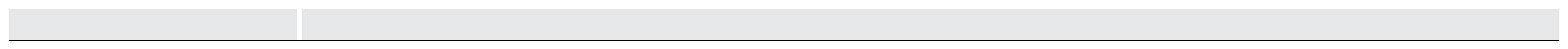 NOTE: Preferred Options Package not available for 7248 seriesOptional AccessoriesAutomatic Water FillContainment RingFiltration †Filtration & Sump Sweep †2 Stage Filtration2 Stage Filtration & Sump Sweep60 Mesh for Debris Screen Tray Insert4 Hook Parts Tree6 Hook Parts Tree (7272 Series only)Heater Timer 24 hour 7 dayHeater Timer & Skimmer 24 hour 7 day12" Height Extension (2848/4860 Series only)12" Stainless Steel Height Extension (2848/4860 Series only) Deluxe Kit: Detail and Power Brush with Side Sink and Side SumpTwo-Tier Turntable  ‡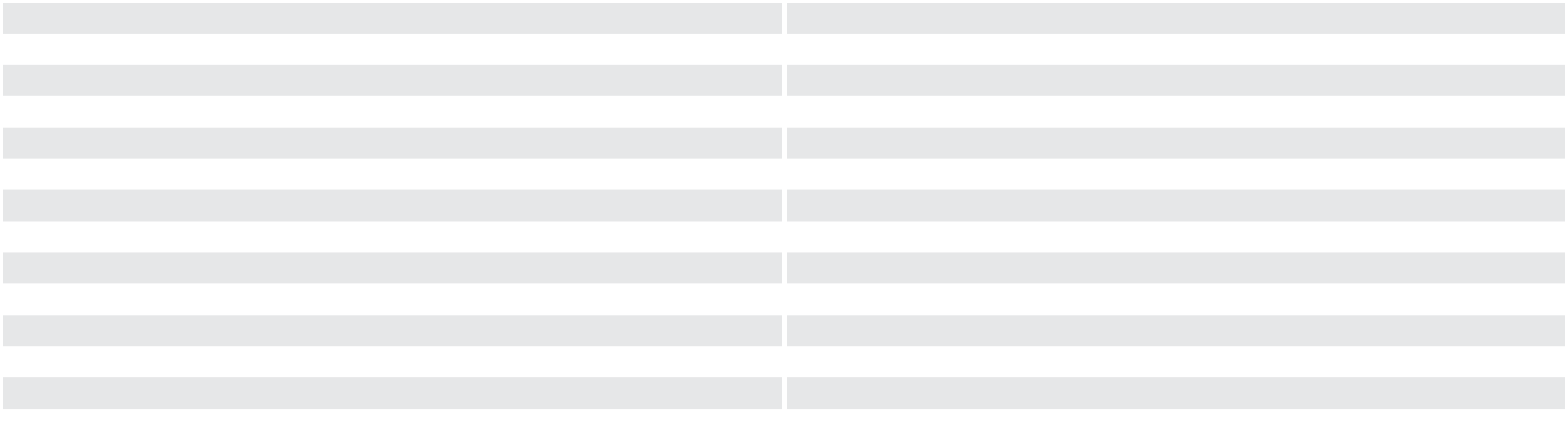 Stainless Steel Handle Kit, assembled ‡Oil Drain ContainerHour MeterPK-100D Sump Cleaner (Not available for 7248 Series)PK-100D Filter Bag (Not available for 7248 Series)Wastewater Drum Evaporator Belt (Not available for 7248 Series)Light Duty Small Parts Basket (8" x 8" x 4") (Not available for 7248 Series)Lid for Light Duty Small Parts Basket ‡Light Duty Medium Parts Basket (16" x 12" x 6")Lid for Light Duty Medium Parts Basket ‡Gray Spray PaintVertical Center Wash Bar (7272 Series only)Requires Light Duty Small Parts Basket and Containment Ring sold separately, not for height extended machines † 2848 Series & Smaller Only Only 3648 Series & Larger Only‡ Not available for 7248/7272 Series12TRADITIONALCUDA KÄRCHER GROUP34PARTS WASHERPARTS WASHERTOP VIEWTOP VIEW1Recessed Entry3Customize and AccessorizeCustomize and AccessorizeCustomize and AccessorizeRecessed EntryCustomize and AccessorizeCustomize and AccessorizeCustomize and Accessorize2Compact Footprint2Compact Footprint2530 SERIES2840 SERIES2848 SERIES3648 SERIES4860 SERIES7248 SERIES7272 SERIESWorking Height30"40"48"48"60"48"72"Turntable Diameter25"28"28"36"48"72"72"Turntable Load Cap*500 lbs1000 lbs1000 lbs2500 lbs5000 lbs5000 lbs5000 lbsNumber of Nozzles12121821262632Pump Motor3 HP3 HP5 HP7.5 HP7.5 HP7.5 HP7.5 HPPump Capacity50 GPM / 45 PSI50 GPM / 45 PSI110 GPM / 50 PSI150 GPM / 50 PSI200 GPM / 50 PSI160 GPM / 45 PSI180 GPM / 40 PSISump Capacity40 gal50 gal50 gal113 gal156 gal200 gal160 galElectric Heater6 kW6 kW9 kW(2) 9 kW(2) 9 kW(2) 9 kW(2) 9 kWOperating Temp150° — 170°150° — 170°150° — 170°150° — 170°150° — 170°150° — 170°150° — 170°Electrical208 / 1 / 42208 / 1 / 42208 / 1 / 64————(Volts / Phase / Amps)(Volts / Phase / Amps)208 / 3 / 25208 / 3 / 25208 / 3 / 40————208 / 3 / 25208 / 3 / 25208 / 3 / 40————230 / 1 / 38230 / 1 / 38230 / 1 / 58————230 / 3 / 23230 / 3 / 23230 / 3 / 36230 / 3 / 58230 / 3 / 67230 / 3 / 58230 / 3 / 58460 / 3 / 11460 / 3 / 11460 / 3 / 17460 / 3 / 32460 / 3 / 32460 / 3 / 32460 / 3 / 32575 / 3 / 9575 / 3 / 9575 / 3 / 14575 / 3 / 28575 / 3 / 26575 / 3 / 26575 / 3 / 26Dimensions (L x W x H)48" x 45" x 74"51" x 50" x 80"51" x 50" x 88"57" x 49" x 94"75" x 66" x 105"100" x 85" x 100"100" x 85" x 126"Stainless Steel Models**■■■■———Preferred Options PackageContains Parts Tree, Small Parts Basket, Containment Ring, Oil-Drain Container